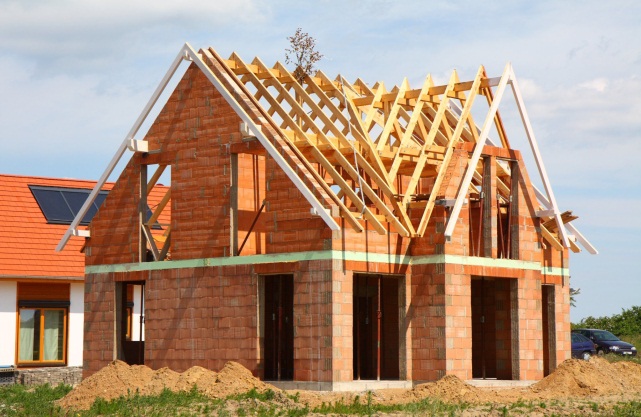  L’image que j’ ai  utilisée comme métaphore pour l’enseignement et l’apprentissage est celle de la construction d’une maison . En tant qu’enseignante, je vois  que mon rôle ressemble fortement  à  celui d’un ingénieur ;il  fait une étude sur le terrain , prépare et   trace  ses idées sur  des plans à l’aide  des stratégies et   des matériels  il  pourrait  petit à petit   construire une grande maison  avec un grand soin  , tout  comme nous les enseignants   notre tâche consiste à  diagnostiquer les connaissances antérieures  chez l’ apprenant avant de commencer à construire  les nouvelles connaissances  ,nous développons  des compétence   à travers des méthodes et stratégies pédagogiques en fonction des besoins spécifiques de l’ apprenant tout en créant un espace sain .   